О внесении изменений в Постановление Администрации муниципального района Камышлинский Самарской области от 01.10.2015 № 606 В целях формирования муниципальных программ муниципального района Камышлинский Самарской области, в соответствии с  Федеральным законом от 06.10.2003 № 131-ФЗ «Об общих принципах организации местного самоуправления в Российской Федерации», руководствуясь Уставом муниципального района Камышлинский Самарской области, Администрация муниципального района Камышлинский  Самарской областиПОСТАНОВЛЯЕТ:1. Внести в Постановление Администрации муниципального района Камышлинский Самарской области от 01.10.2015 № 606 «Об утверждении Перечня муниципальных программ муниципального района Камышлинский Самарской области» (в редакции Постановления Администрации муниципального района Камышлинский Самарской области от 30.12.2016 №627) следующие изменения:1) Перечень муниципальных программ муниципального района Камышлинский Самарской области (далее - Перечень) дополнить пунктами следующего содержания:«».2. Опубликовать настоящее постановление  в газете «Камышлинские известия» и разместить на официальном сайте Администрации муниципального района Камышлинский Самарской области в сети Интернет /www.kamadm.ru/.3. Контроль за исполнением настоящего Постановления возложить на  заместителя Главы муниципального района по экономике и финансам-руководителя Финансово-экономического управления администрации муниципального района Камышлинский Самарской области Салахова Р.А.4. Настоящее Постановление вступает в силу со дня его подписания.Глава муниципального района                                              Р.К.БагаутдиновСалахов 8(84664)33096АДМИНИСТРАЦИЯМУНИЦИПАЛЬНОГО РАЙОНАКАМЫШЛИНСКИЙСАМАРСКОЙ ОБЛАСТИПОСТАНОВЛЕНИЕ 27.12.2017  №60527«Муниципальная программа по профилактике терроризма и экстремизма,  минимизации и (или) ликвидации последствий проявления терроризма и экстремизма на территории муниципального района Камышлинский Самарской области на период 2017-2019 годы»Аминистрация муниципального района Камышлинский Самарской области межведомственная комиссия по профилактике правонарушений отряд добровольных дружинников;Территориальный отдел образования и образовательные учреждения района (по согласованию);Главы сельских поселений (по согласованию), Комитет  по вопросам семьи и детства; редакция газеты «Камышлинские                                                 известия»;  ОП № 56 МО МВД России «Клявлинский»(по согласованию)  МАУ «ЦКД Камышлинского района»;Комитет культуры, спорта, туризма и молодежной политики и др.                                                                                                                            Информирование населения муниципального района Камышлинский Самарской области по вопросам противодействия терроризму и экстремизму;-содействие правоохранительным органам в выявлении и пресечении правонарушений и преступлений данной категории, а также ликвидации их последствий;-пропаганда толерантного отношения к людям других национальностей и религиозных конфессий;-организация воспитательной и профилактической работы среди детей и молодежи, направленная на устранение причин и условий, способствующих экстремистским проявлениям;-противодействие распространению  идеологии терроризма и экстремизма и активизация работы по информационно-пропагандистскому обеспечению антитеррористических мероприятий;-выявление причин и условий, способствующих возникновению и распространению экстремизма и терроризма.28«Муниципальная программа«Формирование комфортной городской среды муниципального района Камышлинский Самарской области» на 2018-2022 годы».Администрация муниципального района Камышлинский Самарской областиАдминистрация сельского поселения Камышла,Администрация сельского поселения ЕрмаковоАдминистрация сельского поселения Новое Усманово-увеличение дворовых территорий многоквартирных домов, проездов к дворовым территориям, отвечающих нормативным требованиям;-увеличение благоустроенных территорий общественного назначения, отвечающих потребностям жителей.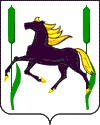 